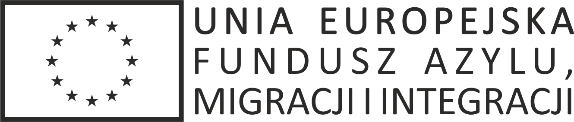 BEZPIECZNA PRZYSTAŃZałącznik nr 2 do zapytania ofertowegoTekst referencyjnyUWAGA: W celu wykazania zdolności do wykonania przedmiotu zamówienia, należy przetłumaczyć poniższy tekst i tłumaczenie dołączyć do oferty. Tekst należy przetłumaczyuć na każdy z języków obcych, które Wykonawca deklaruje w ofercie. WERSJA POLSKAWERSJA ANGIELSKAWERSJAROSYJSKAWERSJA UKRAIŃSKAZłóż wniosek przez internetPrzejdź do serwisuAktualnościSystem rezerwacji wizytCudzoziemcy pobytCudzoziemcy pracaZaproszeniaDokumenty do pobraniaFAQKontaktCudzoziemcy pobyt Zezwolenia na pobyt czasowyZezwolenia na pobyt stałyPobyt stały - Karta PolakaKarta Polaka - świadczenia pieniężneZezwolenie na pobyt rezydenta długoterminowego UEPrzedłużenie Wizy Krajowej / SchengenWydanie/ wymiana karty pobytuRejestracja pobytu obywatela Unii EuropejskiejPrawo stałego pobytu obywatela Unii EuropejskiejPolskie dokumenty wydawane CudzoziemcomOtrzymanie pieczątki do paszportuCudzoziemcy pracaZezwolenie na pracęPrzedłużenie zezwolenia na pracęZaproszenia Opłaty skarbowewpis do ewidencji zaproszeń 27,-złpełnomocnictwo 17,-złUwaga:Beneficjentem opłat skarbowych jest Urząd Miasta Wrocławia.Opłatę skarbową należy wpłacać  na konto: Gmina Wrocław Plac Nowy Targ 1-8, 50-141 Wrocław Opłat można dokonać również w kasie Dolnośląskiego Urzędu Wojewódzkiego we Wrocławiu.Wpisanie zaproszenia do ewidencji zaproszeń Sprawdź czy zaproszenie jest do odbioruInformację czy zaproszenie jest do odbioru można uzyskać dzwoniąc na numer Infolniii Wydziału Spraw Obywatelskich i Cudzoziemców 0 801 43 00 86Biuro Obsługi KlientaCudzoziemcy: 801 43 00 86Dla dzwoniących z zagranicy: +48 717 261 585Infolinia DUW: 222 500 124Infolinia paszportowa: 75 722 94 49Infolinia centralna: 222 500 115e-mail: info@duw.plOpłata za połączenie zgodna z cennikiem/taryfą operatora osoby dzwoniącej.